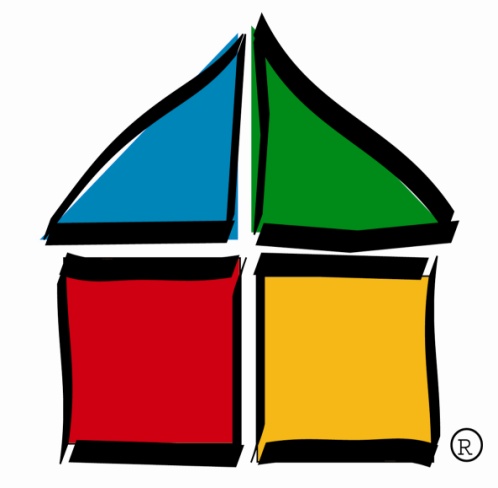 OKLAHOMA HOUSING FINANCE AGENCYAffordable Housing Tax Credits Program (AHTC)Application Form for Final Allocation  orOKLAHOMA HOUSING FINANCE AGENCY (OHFA)AFFORDABLE HOUSING TAX CREDIT FINAL APPLICATIONThis is an Application for a FINAL Allocation of Federal low-income housing tax credits ("Credits").  The Application must be signed, dated, notarized and the applicable fees attached.  The Applicant must complete ALL applicable sections of the Application and include ALL documents and supplementary materials as required.  If a section is not applicable, then mark it as such.GENERAL DEVELOPMENT INFORMATIONA.	Development Name:	         							     	Complete Development Address:  					    	City:        		   	County:  		    	Zip Code:            	Allocation Year       		B.	Amount of annual Credit reserved $               	     	Amount of annual State Tax Credit reserved $               	Funded from the set-aside:	    Nonprofit     New Construction (Urban)   New Construction (Rural)                               New Construction Combined      Rehabilitation  	  General PoolC.		Is this a past/current Tax Credit property?      Yes	 No  If yes, list file number(s):  															D.		Minimum Low-income Threshold for Credit eligibility (check one)			20% of the units serving households at 50% of the area median			40% of the units serving households at 60% of the area median			Average Income Limit of 60% or less of the Area Median Gross IncomeE.	Low-income Compliance PeriodThis Development will remain low-income with occupancy described above for        (up to 40) years.F.   Total Low-income Targeting          (#)   (%) of the Low-Income Units will serve households at     % of the Area Median Income	          (#)   (%) of the Low-income Units will serve households at     % of the Area Median Income	          (#)   (%) of the Low-Income Units will serve households at     % of the Area Median Income	          (#)   (%) of the Low-Income Units will serve households at     % of the Area Median Income	          (#)   (%) of the Low-income Units will serve households at     % of the Area Median Income	          (#)   (%) of the Low-Income Units will serve households at     % of the Area Median IncomeG.	    	Total number of Buildings with residential units       	Total number of Buildings        		 H.    	Census Tract Number	               I.		Does this Development qualify for boost in basis?  Yes    No If yes, mark the appropriate box.  Only one box can be marked.   Qualified Census Tract 	   Difficult to Develop Area          General Adjustment Boost	                                                                                                                                    						(120% or 130%)J.	State Senate District:      	State House District:         Congressional District:              	CONTACT INFORMATIONThe Owner must be either a legal entity (e.g. partnership, corporation etc.) or individual who will be named on IRS Form 8609 as the Development Owner.  Owner EIN 	                    		Owner	                                                            Street Address                                                        City                     	State                 Zip Code            Contact Person                                                     Phone                 	Fax                   Email:                                Nonprofit Status of Owner      501(c) (3)	  501(c) (4)	        501(a) ExemptionGeneral Partner or Managing Member                                          Tax Id #                                  Contact Person (Name, Title)                                    Address                                         	 City, State, Zip                                         	 Phone  (       ) 	     Fax  (      )               Percentage of GP Ownership             Email:                                              Management Company                               Tax Id #                            Contact Person (Name, Title)                      Address                                         	 City, State, Zip                                         	 Phone  (       ) 	                                                Fax  (      )              Email:                                              Site Manager (Name, Contact Information) 	Nonprofit Participant Organization                               Tax Id #                            Contact Person (Name, Title)                          Address                                         	 City, State, Zip                                         	 Phone  (       ) 	     Fax  (      )                Nonprofit Status                 Email:                                              APPLICABLE FRACTION DETERMINATIONTotal Site / Acreage	          			Divide line D by the sum of lines D and E.  Enter the percentages in the spaces provided.  Calculate a percentage for each column, units and square footage.									                    		          %                          %The lower of the two percentages must be used when calculating Credits using the basis method.	LIHTC Units	                                          		HOME Units	                                          	 	Development Based Assisted Units	                                          		(Rents approved by HUD or other issuer?)				  Yes		 No	Other Restricted Units (Specify)			                                           TENANT UTILITY INFORMATIONA.	Indicate which of the following costs (if any) are paid by the tenant               Heating          Cooking	           Electricity                Air Conditioning                      Hot Water            Water               Sewer                      Trash             Please specify if utility is gas or electric: 							       Are these individually metered? 									B.	Utility Allowance by bedroom size (Identify MF or SF or by square footage of unit if more than one square footage per bedroom size.)0 BDRM $                1 BDRM $           	2 BDRM $               2 BDRM $           3 BDRM $           	     3 BDRM $                4 BDRM $                5 BDRM $               	Source of Utility Allowance Information  - Documentation Required	      	Public Housing Authority     		     Utility Company                     Other (Specify)		Effective Date of Source Information:	                    DEVELOPMENT FINANCING (SOURCES OF FUNDS)Permanent FinancingList all financing, including grants and Tax Credit syndication.  Any Owner equity contributions or deferred fees must also be listed below if the funds will provide a source of financing.  Do not include “other” tangible (but not cash) contributions (i.e. discounted materials, fee waivers, etc).		             Complete the following for each Permanent Lender or source of funds.#1.	Name of Lender/Source                                           Contact:                      	Address                                                                                 	City                          	State       	Zip Code            	Phone                       Type:     Conventional       CDBG	  Federal       HOME         Local Gov’t     Owner Equity           Private       State Gov’t       Taxable Bond       Tax Exempt Bond       Other (Specify)           Finance:       Amortizing Loan        Balloon         BMIR *** Loan       Credit Enhancement     Deferred Loan         Forgivable Loan         Grant        Owner Equity       Other  (Specify)               #2.	Name of Lender/Source                                           Contact:                      	Address                                                                                 	City                          	State       	Zip Code            	Phone                     Type:     Conventional       CDBG	  Federal       HOME         Local Gov’t     Owner Equity           Private       State Gov’t       Taxable Bond       Tax Exempt Bond       Other (Specify)           Finance:       Amortizing Loan        Balloon         BMIR *** Loan       Credit Enhancement     Deferred Loan         Forgivable Loan         Grant        Owner Equity       Other  (Specify)               #3.	Name of Lender/Source                                           Contact:                      	Address                                                                                 	City                          	State       	Zip Code            	Phone                     Type:     Conventional       CDBG	  Federal       HOME         Local Gov’t     Owner Equity           Private       State Gov’t       Taxable Bond       Tax Exempt Bond       Other (Specify)           Finance:       Amortizing Loan        Balloon         BMIR *** Loan       Credit Enhancement     Deferred Loan         Forgivable Loan         Grant        Owner Equity       Other  (Specify)               Make additional copies of this page if necessary.TAX CREDIT SYNDICATIONA.	Does this Development qualify for Historic Rehabilitation Credits?	Yes  	No 	If yes, what is the Credit amount?	$           Syndicator for Historic Credits 										B.	Syndicators or Equity Sources:1.	Name Source	                                             Address 	                              City 		                    	State       	Zip Code       Phone 		               		Fax                  		Contact                            	Email:                          2.	Name Source	                                             Address 	                              City 		                     	State       	Zip Code        Phone 		               		Fax                   		Contact                            	Email:                            Please use an additional sheet of paper if necessary to list all equity sources.SUBSIDIESRent Subsidy Anticipated      			If none apply, so indicate here          Approval DateRD	     %		          HUD Development-Based Section 8 Certificatesor HAP Contracts	     %		          State	     %		          Local	     %		          Owner	     %		          Other (specify)                                         	     %		          UNIT DISTRIBUTION AND RENTSDevelopment Expensespro forma Credit calculation by basis and gap methodsDouble Click the icon below to complete the above requirements:Instructions are on the first tab.Note!!!Once complete, print the Excel Worksheets and insert as pages to the Final Application.OWNER ELECTIONSApplicable Credit Percentage:	Locked at Carryover   		Placed-In-Service Month   Gross Rent Floor:		Locked at Carryover   		Placed-In-Service Month    Begin Credit Period:	      Succeeding Taxable Year  		Placed-In-Service Month   	APPLICANT AFFIDAVITSTATE OF 	                         )						  ) SS:							COUNTY OF	                         )	The undersigned,                                    , of lawful age, being first duly sworn, on oath says that:The undersigned is the duly authorized agent of                                    , the Owner submitting the Affordable Housing Tax Credit (AHTC) Final Application which is attached to this statement, for the purpose of Certifying the facts pertaining to the Application, facts pertaining to the nonexistence of collusion among Applicants and between Applicants and State officials or employees, as well as facts pertaining to the no giving or offering of things of value to government personnel in return for special consideration in the Allocation of Affordable Housing Tax Credits pursuant to the Application to which this statement is attached.  All statements in the Application, documentation, Certifications, and this Affidavit also apply to Oklahoma Affordable Housing Tax Credits (OAHTC).  Tax Credits refers to both AHTCs and OAHTCs, and both are covered under Tax Credit Program.The undersigned, being duly authorized, hereby represents and Certifies that the foregoing information, to the best of his/her knowledge, is true, complete and accurately describes the proposed Development. The undersigned is fully aware of the facts and circumstances surrounding the making of the Application to which this statement is attached and has been personally and directly involved in the proceedings leading to the submission of such Application.  Misrepresentations of any kind will be grounds for denial or loss of the Tax Credits and may affect future participation in the Tax Credit Program in .Neither the Applicant nor anyone subject to the Applicant’s direction or Control has been a party (i) to any collusion among Applicants by agreement to refrain from making Application, (ii) to any discussions between Applicants and any state official concerning exchange of money or other things of value for special consideration in granting an Allocation of Affordable Housing Tax Credits, (iii) to paying, giving or donating or agreeing to pay, give or donate to any officer or employee of the State of Oklahoma or to any officer or employee of Oklahoma Housing Finance Agency, any money or other thing of value, either directly or indirectly, in procuring an Allocation of Affordable Housing Tax Credit pursuant to the Application to which this statement is attached.The undersigned is responsible (i)  for ensuring that the Development consists or will consist of a Qualified Building(s) as defined in the Code, and will satisfy all applicable requirements of federal tax law in the acquisition, rehabilitation, or construction and operation of the Development to receive an Allocation of Affordable Housing Tax Credit, and (ii) for all calculations and figures relating to the determination of the Eligible Basis for the Building(s) and understands and agrees that the amount of the Affordable Housing Tax Credit is calculated by references to the figure submitted with this Application, as to the Eligible Basis and qualified basis of the Development and individual Buildings.  The undersigned Applicant certifies that all builder fees, and Developer fees are properly disclosed and conform to Section 330:36-4-2.1(b)(c) of ’s Rules.The undersigned agrees that Oklahoma Housing Finance Agency will at all times be identified and held harmless against all losses, costs, damages, expenses and liabilities whatsoever nature or kind (including, but not limited to attorney’s fees, litigation and/or court costs, amounts paid in settlement, and amounts paid to discharge judgement, any loss from judgement from the Internal Revenue Service) directly or indirectly resulting from, arising out of, or related to acceptance, consideration and approval or disapproval of such Application.											The undersigned acknowledges and agrees that the Application, upon filing, becomes subject to the Oklahoma Open Records Act and as such becomes public record and further that all or a portion of the Application may be provided to the Internal Revenue Service.The undersigned warrants and represents that the Applicant has knowledge and experience in financial and business matters that enable it to evaluate the merits and risks of participation in the Tax Credit Program.  The Applicant has not based its decision to participate in the Tax Credit Program upon any oral or written information provided by OHFA or OHFA’s Trustees, employees, agents, or representatives and acknowledges and understands that no Trustee, employee, agent or representative of OHFA has been authorized to make, and that the Applicant has not relied upon, any statements or representations other than those specifically contained in this Application.  The Applicant understands, acknowledges and agrees that participation in the Tax Credit Program involves a certain element of uncertainty and risk and represents and warrants that the Applicant has consulted with the Applicant’s tax advisors with respect to participation in the Tax Credit Program.The written instructions and guidance for this Application are not intended or written to be used, and cannot be used as legal or tax advice and cannot be used by an Applicant or any other Person for the purpose of avoiding penalties imposed by the Internal Revenue Code or promoting, marketing or recommending to another party any transaction or matter addressed herein.In witness whereof, the undersigned has caused this Affidavit to be duly executed in the name of the Applicant this            day of                          , 20     .					                                 									Applicant					By:	________________________________________Title:	                                        Subscribed and sworn to before me this            day of                     , 20     .							Notary PublicMy Commission Expires:Commission #Number of UnitsAmount of Square FootageACommercial Use -not common XXXXXXXXXXXXXXXX   BEmployee or Owner-Occupied Residential UnitsCCommon Use - not including BXXXXXXXXXXXXXXXX DLow Income Residential Units ENon Low Income (like Market)  Residential UnitsFTotal Residential Units - B+D+EGTotal of all Buildings – A + B + C + D + ESource 
No.
Name of Lender or Other SourcePrincipalInterest RateTerm/
AmortAnnual Debt ServiceCommitment Date1.$               	%$     2.$               	%$     3.$               	%$     4.$               	%$     5.$               	%$     6.$               	%$     Subtotal Permanent Financing$	$	Gross Proceeds Historic Tax Credit$	Gross Proceeds State Tax Credit$Gross Proceeds Low-Income Tax Credits$	Total Permanent Financing Sources$	